О внесении изменений 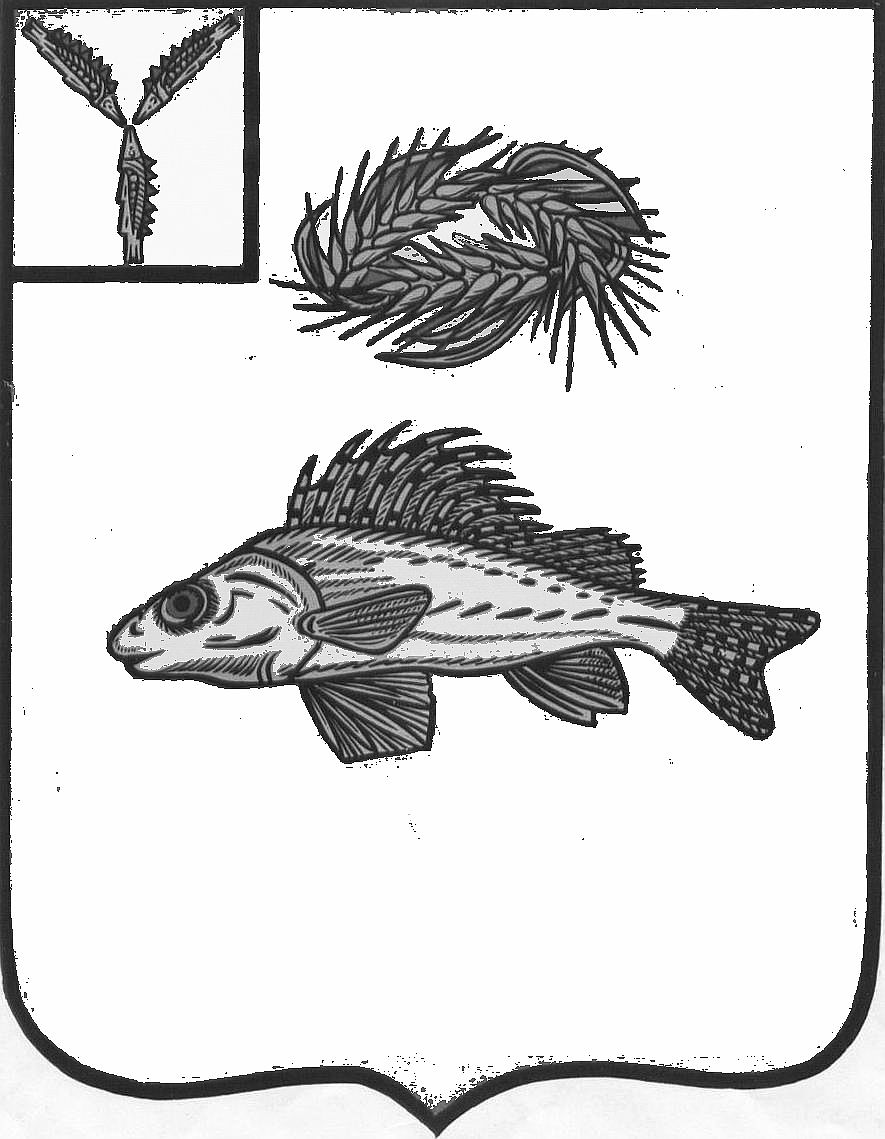 в распоряжение администрацииЕршовского муниципального районаот 14.10.2014 г. № 341-р Руководствуясь Уставом Ершовского муниципального района:Внести изменения в распоряжение администрации Ершовского муниципального района от 14.10.2014 г. № 341-р «Об утверждении краткосрочного плана реализации областной программы капитального ремонта общего имущества в многоквартирных домах на территории Ершовского муниципального района на 2015 год», изложив приложение  в новой редакции согласно приложению.Сектору по информатизационным технологиям  и программного обеспечения администрации Ершовского муниципального района разместить  настоящее постановление на официальном сайте администрации ЕМР в сети «Интернет». Контроль за исполнением настоящего  постановления  возложить на     первого заместителя главы администрации Чермашенцева А.В.Глава администрации                                                                С.А. Зубрицкая